せ　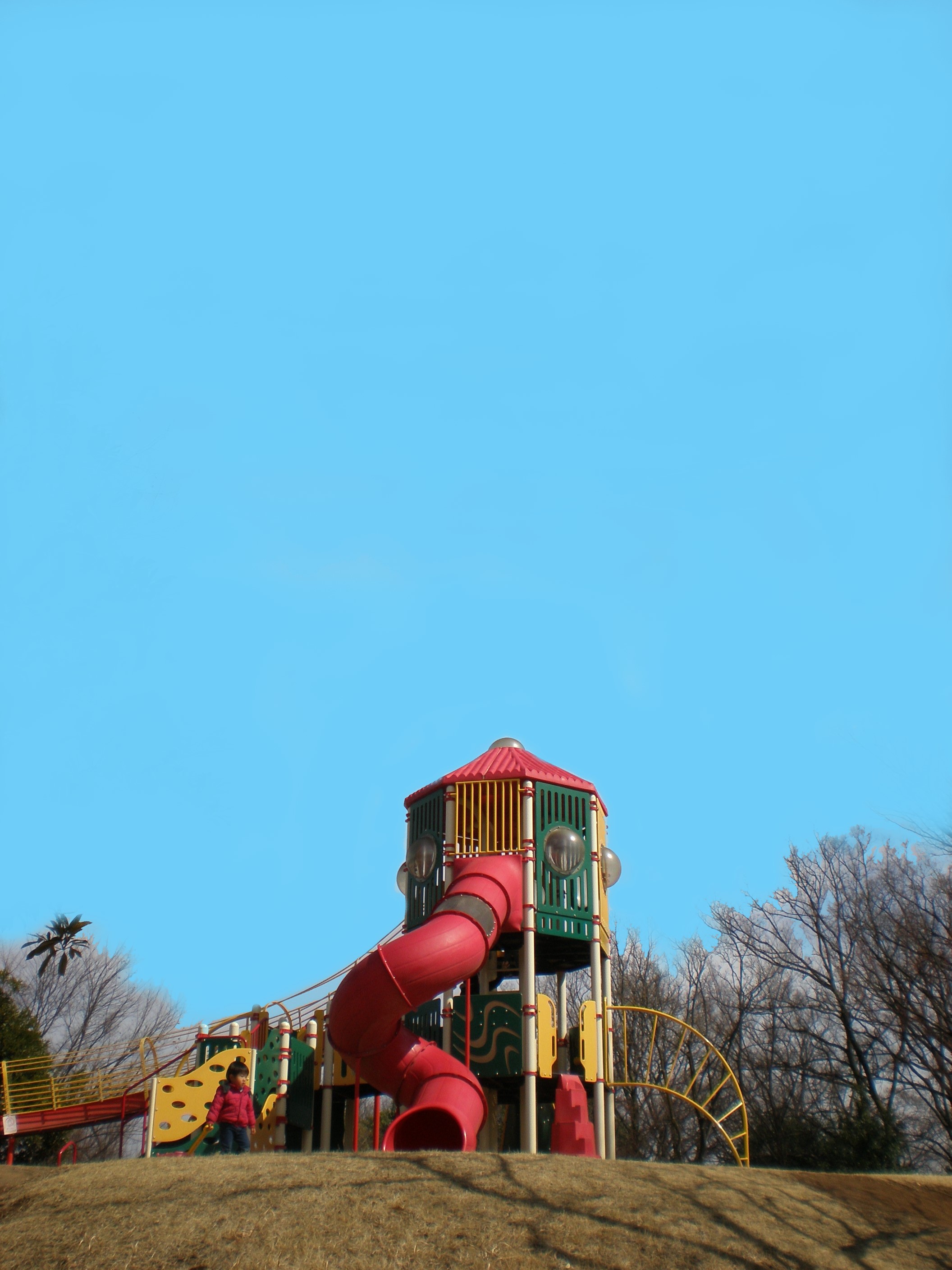 